Publicado en Madrid el 31/12/2018 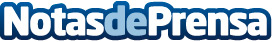 Los daños y pérdidas de equipaje, una 'epidemia' entre las aerolíneas de bajo coste, que impulsa las reclamaciones en EspañaLa desinformación juega en contra de las víctimas de roturas y pérdidas de equipaje por parte de las aerolíneas. Y es que los pasajeros tienen derecho a reclamar hasta 1.414 euros, como avisan plataformas especializadas como 'Reclamación de Vuelos'Datos de contacto:JavierNota de prensa publicada en: https://www.notasdeprensa.es/los-danos-y-perdidas-de-equipaje-una-epidemia_1 Categorias: Derecho Viaje Turismo E-Commerce http://www.notasdeprensa.es